   СОГЛАСОВАНО 						УТВЕРЖДАЮПредседатель Совета 					Директор МБУ СП СШОР №2трудового коллектива					____________ А.А.Третьяков____________ Н.И.Гладских				приказ №18/1 от 20.04.2018г.18.04.2018г.ПОЛОЖЕНИЕ о поведении зрителей при проведении официальных спортивных соревнований Барнаул,2018 I. Общие положения1. Настоящее Положение применяются при проведении официальных спортивных соревнований и определяют порядок поведения зрителей,  администрации спортивной школы, на которых проводятся официальные спортивные соревнования, организаторов официальных спортивных соревнований, а также контролеров (распорядителей), волонтеров.2. Для целей настоящего Положения используются следующие основные понятия:2.1. Громоздкий предмет - любой объект, размеры которого превышают 25х25х25 см;2.2. Объединение зрителей – общественное объединение граждан численностью не менее ста человек по принципу поддержки одного и того же (одних и тех же) участника (участников) официальных спортивных соревнований;2.3. Сектор для активной поддержки - обособленный блок зрительских мест в спортивной школе, предназначенный для активной поддержки зрителями участников официальных спортивных соревнований, в том числе с использованием средств поддержки, применение которых в других местах объекта спорта не допускается;2.4. Средства поддержки – предметы, которые используются или могут быть использованы зрителями содержащие информационные или материалы предназначенные для производства звуков зрителями в целях поддержки участников официальных спортивных соревнований.	Понятия «зрители», «место проведения спортивных соревнований», «объекты спорта», «организатор спортивного соревнования», «волонтер»,  употребляются в настоящем Положении в значении, определенном в Федеральном законе «О физической культуре и спорте в Российской Федерации».II. Права и обязанности зрителей3. Зрители при проведении официальных спортивных соревнований имеют право:3.1. На уважение и защиту достоинства личности со стороны организаторов и участников официальных спортивных соревнований,  и лиц, обеспечивающих охрану общественного порядка и безопасности на объекте спорта;3.2. На своевременное предоставление необходимой и достоверной информации о порядке нахождения на объекте спорта и выхода с него, об ограничениях и запретах, связанных с посещением официального спортивного соревнования;3.3. На оказание необходимой медицинской помощи в случаях и в порядке, установленных законодательством Российской Федерации;3.4. Вход на объект спорта подразумевает принятие и добровольное использование зрителями требований настоящего Положения, которые действуют в течение всего времени нахождения зрителей на объекте спорта.3.5. Пользоваться всеми услугами, предоставляемыми на территории объекта спорта организаторами официальных спортивных соревнований, собственниками (пользователями) объекта спорта и иными лицами, уполномоченными организаторами официальных спортивных соревнований или собственниками (пользователями) объекта спорта; 3.6. Занимать индивидуальное зрительское место на объекте спорта, на котором не ограничен зрительный обзор и которое поддерживается в состоянии чистоты и порядка;Проходить к занимаемому месту с безалкогольными напитками в пластмассовых или бумажных стаканах и едой, приобретенными в специализированных торговых точках, расположенных на территории объекта спорта;Проносить на территорию объекта спорта и использовать при проведении официального спортивного соревнования:         а) личные вещи, пронос которых не запрещен в соответствии с настоящим Положением;          б) средства поддержки, отвечающие требованиям настоящего Положения;          3.9. Поддерживать участников официальных спортивных соревнований стоя, если при этом нет возражений со стороны других зрителей, не вставая на сиденья;3.10. На проезд на территорию объекта спорта на личном автотранспорте и занятие парковочного места, при условии наличия пропуска на автотранспорт, выдаваемого организатором официального спортивного соревнования или собственником (пользователем) объекта спорта;3.11. Пользоваться туалетными комнатами, расположенными на территории объекта спорта, без взимания какой-либо платы;3.12. На помощь волонтеров, привлекаемых к организации официального спортивного соревнования организаторами и участниками официальных спортивных соревнований, собственниками (пользователями) объектов спорта, в том числе на получение от волонтеров информации о месторасположении зрительского места на объекте спорта, об оказываемых услугах на объекте спорта, о расположении входов и выходов на объекте спорта, а также на помощь волонтеров при эвакуации с объекта спорта; 3.13. Зрители также имеют иные права, предусмотренные законодательством Российской Федерации, нормативными правовыми актами Алтайского края и города Барнаула, а также настоящим Положением.4. Зрители в возрасте до 14 лет имеют право посещать официальные спортивные соревнования в сопровождении совершеннолетних зрителей, предъявляющих в таком случае при проходе на объект спорта документ, удостоверяющий их личность для подтверждения совершеннолетия;5. Зрители, являющиеся лицами с ограниченными возможностями и инвалидами, имеют право на помощь волонтеров, привлекаемых к организации спортивного соревнования организаторами и участниками официальных спортивных соревнований, собственниками (пользователями) объектов спорта, при проходе на объект спорта, занятии индивидуального зрительского места и выходе с объекта спорта.6. Зрители при проведении официальных спортивных мероприятий обязаны:6.1.При проезде на территорию объекта спорта на личном автотранспорте предъявлять распорядителям пропуск на автотранспорт, выдаваемый организатором официального спортивного соревнования или собственником (пользователем) объекта спорта;6.2.В целях  недопущения проноса запрещенных предметов при проходе или проезде на объект спорта, а в некоторых случаях при входе на прилегающую к объекту спорта огороженную территорию, проходить личный осмотр и предоставлять для осмотра находящиеся при себе вещи;6.3.Не проносить на территорию объекта спорта громоздкие предметы 6.4.Во время нахождения на объекте спорта соблюдать общественный порядок и требования настоящего Положения;6.5.Вести себя уважительно по отношению к другим зрителям, организаторам и участникам официальных спортивных соревнований, собственникам (пользователям) объектов спорта, и лицам, обеспечивающим охрану общественного порядка и безопасности на объекте спорта;6.6.Незамедлительно сообщать распорядителям и иным лицам, обеспечивающим общественный порядок при проведении официального спортивного соревнования, о случаях обнаружения подозрительных предметов, нарушения общественного порядка, возникновения задымления или пожара, необходимости оказания медицинской помощи лицам, находящимся на объекте спорта;6.7.Не причинять имущественный вред другим зрителям, организаторам и участникам официальных спортивных соревнований, собственникам (пользователям) объектов спорта и лицам, обеспечивающим охрану общественного порядка и безопасности на объекте спорта, бережно относиться к имуществу объекта спорта, а также соблюдать чистоту;6.8.Выполнять законные требования представителей организатора официального спортивного соревнования, собственника (пользователя) объекта спорта, распорядителей и иных лиц, обеспечивающих общественный порядок при проведении официального спортивного соревнования;6.9.При получении информации об эвакуации с объекта спорта действовать согласно утвержденному плану эвакуации, соблюдая спокойствие и не создавая паники;6.10.Зрители несут иные обязанности, предусмотренные законодательством Российской Федерации, нормативными правовыми актам Алтайского края и города Барнаула, а также настоящим Положением.7. Зрителям на объектах спорта запрещается:7.1. Нахождение на объекте спорта в состоянии алкогольного,  токсического или наркотического опьянения;7.2. Курение;7.3. Осуществление любых действий, создающих угрозу безопасности, жизни, здоровью себе и иным лицам, находящимся на объекте спорта или на прилегающей к нему территории;7.4. Бросание предметов в направлении других зрителей, участников официальных спортивных соревнований и иных лиц, находящихся на объекте спорта, спортивной арены или территории к ней прилегающей, трибуны;7.5. Оскорбление других лиц (в том числе с использованием баннеров, плакатов, транспарантов и иных средств наглядной агитации оскорбительного характера), и совершение иных действий, порочащих честь, достоинство или деловую репутацию, либо направленных на возбуждение ненависти либо вражды, а также на унижение достоинства человека либо группы лиц по признакам пола, расы, национальности, языка, происхождения, отношения к религии, а равно принадлежности к какой-либо социальной группе;Использование элементов одежды, иных предметов или методов с целью закрытия лица, кроме случаев, обусловленных погодными условиями;Нарушение общественной морали и норм поведения путем обнажения частей тела во время нахождения на объекте спорта;Проникновение на спортивную арену или территорию, к ней прилегающую, и в зоны, доступ в которые ограничен организатором официального спортивного соревнования и (или) собственником (пользователем) объекта спорта;Нахождение во время проведения официального спортивного соревнования в проходах на лестницах, создание помех движению в зонах объекта спорта, предназначенных для эвакуации, в том числе проходах, выходах и входах, как основных так и запасных;Нанесение надписей и рисунков на конструкциях, строениях, сооружениях, расположенных на территории объекта спорта, а также размещение возле них посторонних предметов без соответствующего разрешения организаторов официального спортивного соревнования, либо собственников (пользователей) объекта спорта;Проход на объект спорта с животными и птицами, за исключением собак-поводырей в намордниках;Проведение любых политических акций;Пронос на территорию объекта спорта и использование на нем:а) оружия любого типа, в том числе самообороны, и боеприпасов; колющих или режущих предметов; других предметов, которые могут быть использованы в качестве оружия; взрывчатых, ядовитых, отравляющих и едко пахнущих веществ; радиоактивных материалов;б) огнеопасных и пиротехнических веществ или изделий (за исключением спичек, карманных зажигалок, сигарет), включая сигнальные ракеты, файеры, петарды, газовые баллоны и предметы (химические материалы), которые могут быть использованы для изготовления пиротехнических изделий или дымов;в) иных веществ, предметов, изделий, в том числе самодельного изготовления, использование которых может привести к задымлению, воспламенению и иным негативным последствиям;д) красящих веществ;е) духовых приспособлений для извлечения звуков (вувузелы, горны, газовые приспособления и т.п.);ж) алкогольных напитков, наркотических и токсических веществ или стимуляторов;з) прохладительных напитков в стеклянной или жестяной таре, а также в пластиковой таре объемом более 0,5 литра;и) пропагандистских материалов экстремистского характера или содержащих нацистскую атрибутику или символику либо атрибутику или символику экстремистских организаций, а равно атрибутику или символику, сходную до степени смешения;к) технических средств, способных помешать проведению официального спортивного соревнования или его участникам (лазерные устройства, фонари и т.п.), радиостанций, средств звукоусиления (кроме случаев, установленных настоящим Положением);л) крупногабаритных вещей, мешающих другим зрителям, а также нормальному проведению официального спортивного мероприятия.Осуществление торговли, распространение любым способом продукции рекламного, политического, религиозного и расистского характера (включая плакаты, листовки, буклеты);Любое другое нарушение настоящего Положения и иных нормативно-правовых актов Российской Федерации, Алтайского края и города Барнаула.III. Средства поддержки8. Средства поддержки, на которые не требуется предварительного согласования с организатором официального спортивного соревнования должны соответствовать требованиям Приложения к настоящим Правилам, а также нижеследующим требованиям:Не должны содержать надписей политического, экстремистского, провокационного или рекламного характера, оскорблений, ненормативную лексику или непристойные изображения;Не должны содержать нацистскую атрибутику или символику либо атрибутику или символику экстремистских организаций, а равно атрибутику или символику, сходную с ними до степени смешения;Баннеры и флаги размером 2м х 1,5м и меньше, изготовленные из негорючих (слабогорючих) нетоксичных материалов, в том числе на пластиковых гибких пустотельных древках, размеры которых не превышают 1,5м в длину и  в диаметре, изготовленные из негорючих (слабогорючих) материалов;Не могут являться предметами, использование и (или) хранение которых не допускается законодательством Российской Федерации;Средства поддержки, содержащие слова и выражения на государственных языках республик Российской Федерации и (или) иностранных языках, должны иметь нотариально заверенный перевод на русский язык, который будет предоставляться официальным представителем объединения болельщиков при проносе баннера на сектор;    9. Средства поддержки, на которые не требуется предварительного согласования с организатором официального спортивного соревнования, должны размещаться в местах, согласованных с распорядителями, где они не будут мешать просмотру официального спортивного соревнования другим зрителям.         10. Отдельные разновидности средств поддержки могут использоваться только в секторах для активного боления, если это прямо указано в Приложении к настоящему Положению.    11. Общее использование средств поддержки, не соответствующих вышеуказанным требованиям, на объекте спорта не допускается.          Использование средств поддержки, указанных в Приложении к настоящему Положению, не соответствующих установленным для таких средств поддержки требованиям, допускается только при условии предварительного согласования объединением (объединениями) зрителей с организатором официального спортивного соревнования или уполномоченным им лицом и лицами, обеспечивающими охрану общественного порядка и безопасности на объекте спорта, и только в пределах секторов активной поддержки.12.  Не позднее, чем за 2 рабочих дня до начала спортивного соревнования, объединение зрителей имеет право подать организатору официального спортивного соревнования письменную заявку на размещение на объекте спорта во время проведения официального спортивного соревнования, средств поддержки, не удовлетворяющих условиям пункта 8 настоящего Положения (баннеры, большие флаги, барабаны и т.п.) для дальнейшего согласования с организатором официального спортивного соревнования.Средства поддержки, запрещенные пунктами 8.1 и 8.2 настоящего Положения не могут быть согласованы организатором официального спортивного соревнования или уполномоченным им лицом.Лицо, уполномоченное организатором официального спортивного соревнования на согласование средств поддержки, обязано письменно сообщить о принятом решении заявителю.13. На каждое средство поддержки, не соответствующее требованиям пункта 8 Положения (баннеры, плакаты, флаги больших размеров, чем установлены настоящим Положением, барабаны, мегафоны и т.п.), должен быть назначен представитель объединения зрителей, ответственный за его использование, удостоверивший при этом свою личность.Информация об ответственном лице представляется организатору спортивного мероприятия официального спортивного соревнования либо лицу им уполномоченному и руководителю органа внутренних дел, ответственному за обеспечение общественного порядка и общественной безопасности в период проведения официального спортивного соревнования.14. Количество и места размещения согласованных средств поддержки, указанных в пунктах 12 и 13 определяются лицом, уполномоченным организатором официального спортивного соревнования. Лицо, уполномоченное организатором официального спортивного соревнования, обязано письменно уведомить уполномоченного представителя территориального органа Министерства внутренних дел Российской Федерации, участвующего в подготовительном совещании (во время его проведения) о количестве и местах размещения согласованных средств поддержки на объекте спорта во время официального спортивного соревнования.15. Если по решению организатора официального спортивного соревнования сектора активной поддержки предназначены отдельно для зрителей, поддерживающих конкретного участника официального спортивного соревнования, то в таких секторах не допускается использование средств поддержки, призывающих поддерживать другого участника (участников) официального спортивного соревнования.IV. Обязанности иных лиц по обеспечению безопасности при проведении официальных спортивных соревнованийБезопасность зрителей на объектах спорта во время проведения официальных спортивных соревнований обеспечивается в соответствии с законодательством Российской Федерации, положениями (регламентами) спортивных соревнований, а также настоящим Положением.Контроль за соблюдением настоящего Положения возлагается на организатора официального спортивного соревнования, собственников (пользователей) объектов спорта, сотрудников правоохранительных органов, пожарного надзора, распорядителей, а также иных лиц обеспечивающих общественный порядок на объекте спорта при проведении официального спортивного соревнования.Организатор официального спортивного соревнования обязан принять все зависящие от него меры по обеспечению безопасности проведения официального спортивного соревнования, которые должны быть согласованы с территориальным органом Министерства внутренних дел Российской Федерации не позднее пяти календарных дней до начала официального спортивного соревнования, а также содействовать размещению сотрудников органов внутренних дел вне спортивной арены и/или внутри спортивной арены объекта спорта (с учетом особенностей объекта спорта, категории спортивного соревнования и иных факторов риска), и в том числе на территории, прилегающей к объекту спорта.Положениями (регламентами) спортивных соревнований или соответствующими нормами, утвержденными общероссийскими спортивными федерациями могут устанавливаться общие и специальные (для отдельных категорий объектов спорта и в иных особых случаях) требования к оснащению объектов спорта (использованию на них) оборудованием, способствующим обеспечению правопорядка и общественной безопасности, в том числе системами.На каждое официальное спортивное соревнование, если иное не будет установлено общероссийской спортивной федерацией по виду спорта, выделяется не менее одного сектора для «семейного просмотра». На местах этих секторов, под угрозой удаления с объекта спорта, запрещается курение, а также использование мегафонов и барабанов.Организатор официального спортивного соревнования или уполномоченные им лица вправе проводить фото и видеосъемку зрителей для предупреждения/выявления/подтверждения нарушений настоящего Положения, о чем должно быть указано на входе.Организатор официального спортивного соревнования  при проведении спортивного соревнования осуществляет взаимодействие с представителями объединений зрителей по вопросам, связанным с применением настоящего Положения. Порядок указанного взаимодействия устанавливается организатором официального спортивного соревнования  в положении (регламенте) о таком спортивном соревновании;Уполномоченные представители объединения зрителей до начала официального спортивного соревнования, в период его проведения, либо по окончанию такого соревнования вправе сообщать организатору официального спортивного соревнования, собственнику (пользователю) объекта спорта, распорядителям и иным лицам, обеспечивающим общественный порядок при проведении официального спортивного соревнований обо всех случаях нарушения прав зрителей, установленных настоящим Положением.V. Ответственность за нарушение настоящего ПоложенияЛица, не соблюдающие требования настоящего Положения или отказывающиеся от их соблюдения не допускаются на объект спорта или могут быть удалены с объекта спорта без возмещения стоимости входного билета, а в случае совершения зрителями противоправных действий, они привлекаются к ответственности в соответствии с действующим законодательством Российской Федерации.К лицам, нарушающим настоящее Положение и порядок на объекте спорта до, во время и после проведения официального спортивного соревнования, организатором официального спортивного соревнования, соответствующими федеральными органами исполнительной власти и органами исполнительной власти Алтайского края и города Барнаула, в котором проводится официальное спортивное соревнование, могут быть применены следующие санкции, в том числе по совокупности:25.1. удаление нарушителя с места проведения официального спортивного соревнования;25.2. привлечение к административной или уголовной ответственности, в соответствии с законодательством Российской Федерации;25.3. привлечение к гражданско-правовой ответственности в случае причинения материального ущерба объекту спорта или лицу, находящемуся на объекте спорта при проведении официального спортивного соревнования;25.4. запрет на посещения мест проведения официальных спортивных  соревнований в дни проведения официальных спортивных  соревнований способами, не противоречащими действующему законодательству Российской Федерации.При попытке проноса на объект спорта предметов, запрещенных к проносу пунктом 7.13. настоящего Положения, организатор официального спортивного соревнования имеет право отказать в допуске на объект спорта такому лицу. 27. Отказ физическому лицу в проходе, нахождении на объекте спорта возможен в любом из следующих случаев установленных ранее нарушений настоящих Правил на любом из мест проведения официальных спортивных соревнований:27.1. пронос или использование на объекте спорта пиротехнических изделий;27.2. организация или участие в массовых беспорядках в местах проведениях официальных спортивных соревнований до, во время и после проведения официального спортивного соревнований;27.3. оказание на объекте спорта физического сопротивления распорядителям или сотрудникам органов внутренних дел;27.4. находясь в месте проведения официальных спортивных соревнований сокрытие зрителем своего лица при совершении противоправных действий, как обстоятельство, отягчающее вину;27.5. порча или уничтожение имущества, находящегося на объекте спорта;27.6. совершение зрителем действий, приведших к приостановлению, срыву или отмене официального спортивного соревнования;совершение зрителем действий, приведших к причинению иным лицам, находящимся в месте проведения официального спортивного соревнования, вреда их здоровью или жизни.         28. В случае идентификации физического лица (на основании систем с видеонаблюдения объекта спорта или иных способов идентификации, основанных на применении информации о лице как соответствующем нарушителе) во время прохода на объект спорта или последующем нахождении такого лица на объекте спорта, как прежде нарушавшего настоящее Положение на любом из объектов спорта при проведении официального спортивного соревнования, организатор официального спортивного соревнования и (или) распорядители имеют право в соответствии с пунктом 27 настоящего Положения отказать данному лицу в присутствии на официальном спортивном соревновании, удалить его с места проведения официального спортивного соревнования с объяснением причин. VI. Заключительные положения29. Настоящее Положение размещаются организаторами официальных спортивных соревнований, собственниками (пользователями) объектов спорта на информационных щитах (стендах), перед входами на место проведения официального спортивного соревнования, перед входами на трибуны и сектора, а также публикуются на официальных сайтах общероссийских спортивных федераций по видам спорта и организаторов официальных спортивных соревнований.30. Информация, содержащаяся в настоящем Положении, должна доводиться до сведения зрителей на русском языке и дополнительно, по усмотрению организатора официального спортивного соревнования, на иностранных языках (в случае организации международных спортивных соревнований), государственных языках субъектов Российской Федерации, родных языках народов Российской Федерации.  Приложениек Положению о поведении зрителейпри проведении официальных спортивных соревнованийВизуализация НаименованиеРазмерТребования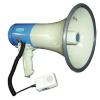 МегафонЛюбой1. Мощность не более 200 Вт, количество не более 1 единицы на сектор объекта спорта.2. Использовать разрешено только в секторах активной поддержки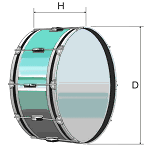 БарабанD до H до Использовать разрешено только в секторах активной поддержки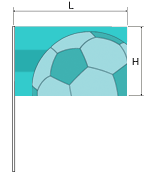 ФлагДо  х , на древках, не более  в длину и  в диаметре1. Только на   пластиковых пустотелых(телескопических) древках2.Надписи на иностранных языках и языках народов России должны иметь перевод на русский язык, заверенный в нотариальном порядке.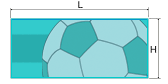 Баннер-транспарантДо  х 1. При наличии сертификата противопожарной безопасности2.Надписи на иностранных языках и языках народов России должны иметь перевод на русский язык, заверенный в нотариальном порядке.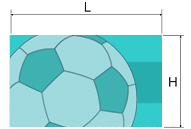 Баннер-полотнищеЛюбой1. При наличии сертификата противопожарной безопасности2.Надписи на иностранных языках и языках народов России должны иметь перевод на русский язык, заверенный в нотариальном порядке.3. Использовать разрешено только в секторах активной поддержки, если иное не согласовано с организатором официального спортивного соревнованияФлаг-полотнищеЛюбой1. При наличии сертификата противопожарной безопасности2.Надписи на иностранных языках и языках народов России должны иметь перевод на русский язык, заверенный в нотариальном порядке.3. Использовать разрешено только в секторах активной поддержки, если иное не согласовано с организатором официального спортивного соревнования